(Ф 21.01 – 03)Розробник										Маєвська  М. М.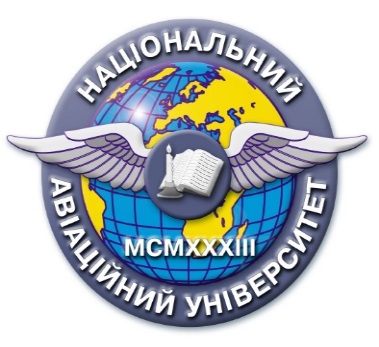 Силабус навчальної дисципліни«Копірайтинг»Освітньо-професійна програма «Журналістика»Галузь знань 06 «Журналістика»Спеціальність 061 «Журналістика»Силабус навчальної дисципліни«Копірайтинг»Освітньо-професійна програма «Журналістика»Галузь знань 06 «Журналістика»Спеціальність 061 «Журналістика»Рівень вищої освіти(перший (бакалаврський), другий (магістерський)Перший бакалаврський рівень вищої освітиПерший бакалаврський рівень вищої освітиСтатус дисципліниНавчальна дисципліна вибіркового компонента ОПНавчальна дисципліна вибіркового компонента ОПКурс2 (другий)2 (другий)Семестр3 (третій)3 (третій)Обсяг дисципліни, кредити ЄКТС/години4 кредити / 120 годин4 кредити / 120 годинМова викладанняУкраїнськаУкраїнськаЩо буде вивчатися (предмет вивчення)Предметом вивчення цього курсу є особливості копірайтингу як мистецтва написання переконливих текстів: історичні аспекти та сучасні тенденції.Предметом вивчення цього курсу є особливості копірайтингу як мистецтва написання переконливих текстів: історичні аспекти та сучасні тенденції.Чому це цікаво/треба вивчати (мета)    Навчальна дисципліна спрямована на формування всебічно розвиненої особистості для ефективної професійної діяльності у сучасних умовах глобалізації з метою підвищення ефективності співпраці.Метою навчальної  дисципліни є: ознайомлення студентів із теоретичним знаннями та практичними навичками написання персуазивних текстів.Навчальна дисципліна спрямована на формування системи загальнотеоретичних і прикладних знань у сфері копірайтингу, назасвоєння студентами професійних навичок у процесі навчання, студенти здобудуть вміння та навички написання впливових текстів, зокрема, рекламних та медіа текстів різних жанрів    Навчальна дисципліна спрямована на формування всебічно розвиненої особистості для ефективної професійної діяльності у сучасних умовах глобалізації з метою підвищення ефективності співпраці.Метою навчальної  дисципліни є: ознайомлення студентів із теоретичним знаннями та практичними навичками написання персуазивних текстів.Навчальна дисципліна спрямована на формування системи загальнотеоретичних і прикладних знань у сфері копірайтингу, назасвоєння студентами професійних навичок у процесі навчання, студенти здобудуть вміння та навички написання впливових текстів, зокрема, рекламних та медіа текстів різних жанрівЧому можна навчитися (результати навчання)Студенти зможуть:аналізувати історичні особливості формування феномену копірайтингу;розуміти закономірності та тенденції розвитку сучасного копірайтингу;професійно застосовувати навички спілкування та написання текстів;створювати впливові тексти професійного спрямування різних жанрів з урахуванням сприйняття рекламних текстів аудиторією;вправно застосувати сегментацію цільової аудиторії та обходити усі типи «шумів»;структурувати текст за трьома складовими рекламного тексту (заголовок, основний текст, кода);створювати нейми та слогани;застосовувати сторітелінг, колір, різні шрифти для підсилення переконливості текстів;коректно використовувати різноманітні мовні засоби відповідно до комунікативних намірівкреативно мислити, проявляти гнучкість у прийнятті рішень та застосовувати творчий підхід у створенні власних матеріалів;влучно висловлювати думки для здійснення переконання та успішного вирішення задач/проблем у професійній діяльності.Студенти зможуть:аналізувати історичні особливості формування феномену копірайтингу;розуміти закономірності та тенденції розвитку сучасного копірайтингу;професійно застосовувати навички спілкування та написання текстів;створювати впливові тексти професійного спрямування різних жанрів з урахуванням сприйняття рекламних текстів аудиторією;вправно застосувати сегментацію цільової аудиторії та обходити усі типи «шумів»;структурувати текст за трьома складовими рекламного тексту (заголовок, основний текст, кода);створювати нейми та слогани;застосовувати сторітелінг, колір, різні шрифти для підсилення переконливості текстів;коректно використовувати різноманітні мовні засоби відповідно до комунікативних намірівкреативно мислити, проявляти гнучкість у прийнятті рішень та застосовувати творчий підхід у створенні власних матеріалів;влучно висловлювати думки для здійснення переконання та успішного вирішення задач/проблем у професійній діяльності.Як можна користуватися набутими знаннями і уміннями (компетентності)У результаті вивчення навчальної дисципліни здобувач вищої освіти набуває наступних компетентностей:здатність застосовувати знання в практичних ситуаціях;знання та розуміння предметної області та розуміння професійної діяльності;здатність генерувати нові ідеї (креативність).здатність формувати інформаційний контент;здатність ефективно просувати створений медійний продукт.здатність працювати в команді;Здатність використовувати базові категорії та новітні теорії, концепції, технології і методи у сфері реклами та піару  з урахуванням їх основних форм, застосовувати теоретичні знання щодо функціонування та розвитку комунікаційних технологій.  У результаті вивчення навчальної дисципліни здобувач вищої освіти набуває наступних компетентностей:здатність застосовувати знання в практичних ситуаціях;знання та розуміння предметної області та розуміння професійної діяльності;здатність генерувати нові ідеї (креативність).здатність формувати інформаційний контент;здатність ефективно просувати створений медійний продукт.здатність працювати в команді;Здатність використовувати базові категорії та новітні теорії, концепції, технології і методи у сфері реклами та піару  з урахуванням їх основних форм, застосовувати теоретичні знання щодо функціонування та розвитку комунікаційних технологій.  Навчальна логістикаЗміст дисципліни:Вступ. Ключові особливості, дефініція поняття «копірайтингу» та історія його становлення. Актуальність і значення копірайтингу як виду фахової діяльності журналіста/ рекламіста/ піарника. Види та специфікації копірайтингу. Комунікативні моделі копірайтингу та аудиторія. Текст та його емоційне навантаження. Рерайтинг та його основні прийоми. Види неймів та особливості їх створення. Відомі приклади вдалих неймів брендів світового рівня. Слогани і копілайни у контексті світової рекламної індустрії. Сторітелінг як техніка переконання у рекламі. Найбільш відомі системи побудови сюжетів. Структура рекламного тексту. Основні типи рекламного тексту та помилки при їх написанні. Аргументація, сугестія, інші прийоми та принципи впливу в копірайтингу. Схеми написання переконливих текстів. Жанрова характеристика текстів  копірайтера – PR, реклама, маркетингові комунікації та Інтернет ресурси.кейсів. Безбюджетні методи просування.Види занять: лекції, практичні заняття, самостійна робота.Методи навчання: навчальні дискусії, пояснювально-ілюстративний метод, бізнес-кейси, аналіз текстів копірайтингу, мозкова атака, підготовка есе.Форми навчання: денна Зміст дисципліни:Вступ. Ключові особливості, дефініція поняття «копірайтингу» та історія його становлення. Актуальність і значення копірайтингу як виду фахової діяльності журналіста/ рекламіста/ піарника. Види та специфікації копірайтингу. Комунікативні моделі копірайтингу та аудиторія. Текст та його емоційне навантаження. Рерайтинг та його основні прийоми. Види неймів та особливості їх створення. Відомі приклади вдалих неймів брендів світового рівня. Слогани і копілайни у контексті світової рекламної індустрії. Сторітелінг як техніка переконання у рекламі. Найбільш відомі системи побудови сюжетів. Структура рекламного тексту. Основні типи рекламного тексту та помилки при їх написанні. Аргументація, сугестія, інші прийоми та принципи впливу в копірайтингу. Схеми написання переконливих текстів. Жанрова характеристика текстів  копірайтера – PR, реклама, маркетингові комунікації та Інтернет ресурси.кейсів. Безбюджетні методи просування.Види занять: лекції, практичні заняття, самостійна робота.Методи навчання: навчальні дискусії, пояснювально-ілюстративний метод, бізнес-кейси, аналіз текстів копірайтингу, мозкова атака, підготовка есе.Форми навчання: денна ПререквізитиЗагальні та фахові знання, отримані на першому (бакалаврському) рівні вищої освіти у курсах «Українська мова (за професійним спрямуванням)», «Іноземна мова (англійська)», «Медіапсихологія», «Психологія реклами», «Вступ до спеціальності», «Брендинг».Загальні та фахові знання, отримані на першому (бакалаврському) рівні вищої освіти у курсах «Українська мова (за професійним спрямуванням)», «Іноземна мова (англійська)», «Медіапсихологія», «Психологія реклами», «Вступ до спеціальності», «Брендинг».Пореквізити«SEO-копірайтинг», «SMM», «Таргетована реклама», «Контент маркетинг».Знання з дисципліни можуть бути використані при написанні кваліфікаційних робіт.«SEO-копірайтинг», «SMM», «Таргетована реклама», «Контент маркетинг».Знання з дисципліни можуть бути використані при написанні кваліфікаційних робіт.Інформаційне забезпеченняз репозитарію та фонду НТБ НАУНавчальна та наукова література:Зінсер В. Текст-пекс-шмекс. Магія переконливих текстів / Вільям Зінсвер. – Київ: Наш Формат, 2018. – 288 с.Иванова К.А. Копирайтинг: секреты составления рекламных и PR-текстов. – 2-е изд. / К.А. Иванова – СПб.:Питер: 2006.- 160с.Каплунов Д. Бизнес-копирайтинг: как писать серьезные тексты для серьезных людей / Денис Каплунов – М.: Манн: Иванов и Фербер: 2015. – 400 с.Маєвська М.М. Емотикони як новий тип сучасної digital-комунікації / М. Маєвська / Modern international relations: topical problems of theory and practice: collective monograph. – Lodz: Wydawnictwo Naukowe Wyższej Szkoły Biznesu i Nauk o Zdrowiu w Łodzi, 2021. – Р.316-322.Маєвська М.М. Засоби емоційної мови в аргументації // Гуманітарні студії: збірн. наук. праць. / Київський національний університет імені Тараса Шевченка. – Київ: ВПЦ "Київський університет", 2017. – No30. – С. 66-75. Слободянюк Э.П. Клад Коприрайтера / Элина Слободянюк. – Харьков: Фолио, 2017. – 220 с. Судоргина З. Копирайтинг. Тексты: которые продаются / Зарина Судоргина. – Феникс, 2014. – 2-е изд. – 288 с.  Репозитарій НАУ:https://er.nau.edu.ua/handle/NAU/42874Навчальна та наукова література:Зінсер В. Текст-пекс-шмекс. Магія переконливих текстів / Вільям Зінсвер. – Київ: Наш Формат, 2018. – 288 с.Иванова К.А. Копирайтинг: секреты составления рекламных и PR-текстов. – 2-е изд. / К.А. Иванова – СПб.:Питер: 2006.- 160с.Каплунов Д. Бизнес-копирайтинг: как писать серьезные тексты для серьезных людей / Денис Каплунов – М.: Манн: Иванов и Фербер: 2015. – 400 с.Маєвська М.М. Емотикони як новий тип сучасної digital-комунікації / М. Маєвська / Modern international relations: topical problems of theory and practice: collective monograph. – Lodz: Wydawnictwo Naukowe Wyższej Szkoły Biznesu i Nauk o Zdrowiu w Łodzi, 2021. – Р.316-322.Маєвська М.М. Засоби емоційної мови в аргументації // Гуманітарні студії: збірн. наук. праць. / Київський національний університет імені Тараса Шевченка. – Київ: ВПЦ "Київський університет", 2017. – No30. – С. 66-75. Слободянюк Э.П. Клад Коприрайтера / Элина Слободянюк. – Харьков: Фолио, 2017. – 220 с. Судоргина З. Копирайтинг. Тексты: которые продаются / Зарина Судоргина. – Феникс, 2014. – 2-е изд. – 288 с.  Репозитарій НАУ:https://er.nau.edu.ua/handle/NAU/42874Локація та матеріально-технічне забезпеченняАудиторний фонд Факультету міжнародних відносин НАУ (7 корпус)Аудиторний фонд Факультету міжнародних відносин НАУ (7 корпус)Семестровий контроль, екзаменаційна методикаДиференційований залік.Диференційований залік.КафедраКафедра реклами та зв’язків з громадськістюКафедра реклами та зв’язків з громадськістюФакультетФакультет міжнародних відносинФакультет міжнародних відносинВикладач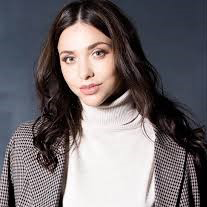 ПІБ викладача Маєвська Марина МиколаївнаПосада: доцент кафедри реклами і зв’язків з громадськістю ФМВНауковий  ступінь: кандидат філософських наукВчене звання: Профайл викладача: http://fmv.nau.edu.ua/structure/department_ua/k_rzg/професорсько-викладацький-склад/Тел.: 68-09E-mail: maryna.maievska@npp.nau.edu.uaРобоче місце:7. 216Оригінальність навчальної дисципліниАвторський курсАвторський курсЛінк на дисциплінуКод доступу Google класКод доступу Google клас